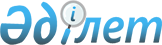 О снятии ограничительных мероприятийРешение акима сельского округа Т. Комекбаев Кармакшинского района Кызылординской области от 21 июня 2018 года № 9. Зарегистрировано Департаментом юстиции Кызылординской области 29 июня 2018 года № 6350
      В соответствии с пунктом 8) статьи 10-1 Закона Республики Казахстан от 10 июля 2002 года "О ветеринарии" и на основании представления главного государственного ветеринарно-санитарного инспектора государственного учреждения "Кармакшинская районная территориальная инспекция комитета ветеринарного контроля и надзора Министерства сельского хозяйства Республики Казахстан" от 12 апреля 2017 года № 149 аким сельского округа Т.Комекбаев РЕШИЛ:
      1. Прекратить ограничительные мероприятия, установленные в связи с выявлением заболевания бурцеллеза среди мелкого скота на территории села Т.Комекбаев сельского округа Т.Комекбаев Кармакшинского района Кызылординской области.
      2. Признать утратившим силу решение акима сельского округа Т.Комекбаев от 10 октября 2017 года № 90 "Об установлении ограничительных мероприятий" (зарегистрировано в Реестре государственной регистрации нормативных правовых актов за № 6009, опубликовано в эталонном контрольном банке нормативных правовых актов Республики Казахстан от 31 октября 2017 года).
      3. Контроль за исполнением настоящего решения возложить на главного специалиста коммунального государственного учреждения "Аппарат акима сельского округа Т.Комекбаев" Тайышовой Г.К.
      4. Настоящее решение вводится в действие по истечении десяти календарных дней после дня первого официального опубликования.
					© 2012. РГП на ПХВ «Институт законодательства и правовой информации Республики Казахстан» Министерства юстиции Республики Казахстан
				
      Аким сельского округа Т.Комекбаев

Г. Акжигитов
